ACTIVIDADES DE AMPLIACIÓNCUENTOLAS HABICHUELAS MAGICASPeriquín vivía con su madre en una pequeña cabaña del bosque. Después de que su madre se quedara viuda, la situación de la familia empeoró tanto al punto de la madre pedir a Periquín a que fuera a la ciudad para intentar vender lo único que poseían, una vaca. El niño llevó la vaca atada con una cuerda, y en el camino se encontró con un hombre que llevaba una bolsa de habichuelas.El hombre explicó a Periquín que aquellas habichuelas eran mágicas, y las ofreció en cambio de la vaca. Periquín aceptó el cambio y volvió muy contento a su casa con la bolsa de habichuelas. Su madre, disgustada, se puso a llorar. Contrariada, ella cogió las habichuelas y las arrojó a la tierra.Al día siguiente, cuando Periquín se levantó, fue grande su sorpresa cuando al abrir la ventana notó que las habichuelas habían crecido tanto que sus ramas se perdían de vista hacia el cielo. Sin pensar dos veces, Periquín trepó por la planta, y subió lo más alto que pudo, por encima de las nubes, donde encontró a un país desconocido.Entró en un castillo y vio a un malvado gigante que tenía una gallina que ponía huevos de oro cada vez que se la ordenaba. Periquín pensó que con aquella gallina él y su mamá podrían tener dinero para comprar comida. Entonces, esperó que el gigante se durmiera, y muy despacito, se llevó a la gallina. Llegó a las ramas de las habichuelas y descolgándose, tocó el suelo y volvió a la cabaña. Su madre se puso muy contenta. Con los huevos que ponía la gallina los dos vivieron tranquilos por mucho tiempo hasta que la gallina se murió.Periquín trepó otra vez por la planta y volvió al castillo. Escondido detrás de una cortina, él pudo observar cómo el gigante contaba las monedas de oro que sacaba de una bolsa. En cuanto se durmió el gigante, salió Periquín a recoger las monedas de oro, y se echó a correr hasta la planta, y luego hasta su casa.Con las monedas de oro, ellos tuvieron dinero para ir viviendo mucho tiempo. Sin embargo, las monedas también se acabaron, y Periquín escaló otra vez las ramas de la planta para ir al castillo del gigante. De esta vez vio al ogro guardar en un cajón una cajita que, cada vez que se levantaba la tapa, dejaba caer una moneda de oro.En cuanto el gigante salió de la habitación, el niño cogió la cajita y se la guardó. Desde su escondite, Periquín vio que el gigante se tumbaba en un sofá, mientras un arpa tocaba sola sin que mano alguna tocara sus cuerdas. Sonaba una preciosa música. Mientras el gigante escuchaba aquella melodía, se fue cayendo en el sueño, poco a poco. Periquín aprovechó la ocasión para coger el arpa y echar a correr. Pero el arpa estaba encantada. Al ser tomada por Periquín, empezó a gritar:- ¡Eh, señor amo, despierte usted, que me roban!El gigante se despertó de un sobresalto y empezó a perseguir a Periquín que se daba cada vez más prisa. Al llegar a la planta, el niño vio que el gigante también descendía por ella. No había tiempo que perder. Así que mientras bajaba la planta gritó Periquín a su madre, que le trajera urgentemente un hacha.Su madre acudió con el hacha y Periquín, de uncertero golpe, cortó el tronco de la trágica habichuela. Al caer, el gigante se estrelló, pagando así sus fechorías. Periquín y su madre vivieron felices con la cajita que, al abrirse, dejaba caer una moneda de oro.FINPreguntas de comprensión lectora - ¿Qué tenía que vender Periquín para conseguir dinero para comer?- ¿Qué le dio el anciano a Periquín a cambio de la vaca?- ¿Qué pasó al día siguiente con las habichuelas?- ¿Qué había en lo alto de la planta?- ¿Qué tenía el gigante del castillo?- ¿Qué hizo Periquín para conseguir la gallina de los huevos de oro?- ¿Qué más cosas consiguió Periquín?- ¿Cómo consiguió deshacerse del gigante?ACTIVIDADES DE AMPLIACIÓNRECETA:JUdiAS VERDES CON JAmoN1 kg judías verdes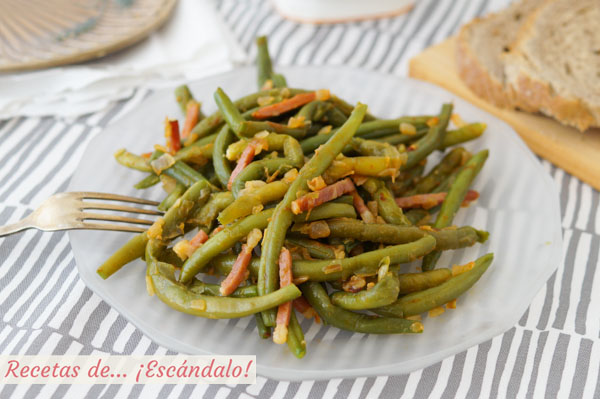 250 gr de tacos de jamón.1 diente de ajo.1 cebolla.Pimentón dulce al gusto.Aceite. Preparación, Quita las puntas a las judías verdes y lávalas. Trocea las judías.En una olla, pon agua. Cuando empiece a cocer incorpora las judías y cuécelas durante 30 minutos. Escurrir las alubias Pela la cebolla y el diente de ajo y pícalos finitos. En una sartén, añade un poco de aceite y fríe la cebolla y el ajo.Añade los tacos de jamón y saltéalo todo junto.Echa también las judías verdes y saltéalas.Por último incorpora un poco de pimentón dulce.ACTIVIDADES DE AMPLIACIÓNRECETA: Alubias blancas con verdurasIngredientes: 1 kg de judías o alubias cocidas6 patatas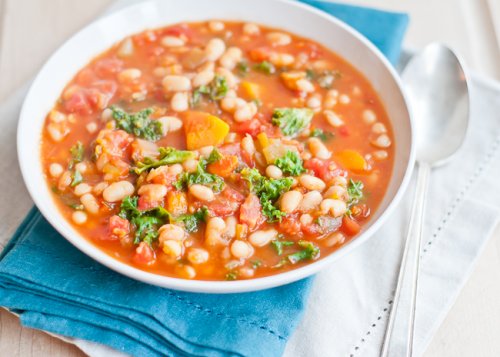  2 pimientos 2 cebolla 2 tomates 3 zanahorias 1 hoja de laurel 1 puerro 1 pizca de sal 1 pizca de pimienta negra 150 gramos de bacon 1 chorro de aceite de olivaPasos a seguir para hacer esta receta:Hacemos un sofrito con la cebolla, el puerro y el pimiento. Añadimos un poco de sal y doramos durante 3 minutos. A continuación, agregamos los tomates rallados. Ponemos un poquito más de sal y pimienta y cocinamosEn la misma olla, agregamos un poco más de aceite y salteamos las patatas, las zanahorias y el bacon. Incorporamos las verduras, el laurel y 4 vasos de agua. Añadimos un poco de sal y cocemos hasta que las patatas estén tiernas.Por último, agregamos las alubias blancas que hemos lavado y escurrido. Cocinamos 2 minutos 